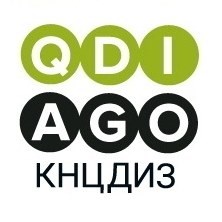 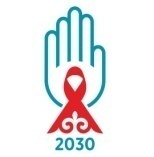                                                           Пресс-релиз                                  05.11.19Пятого ноября в Казахстане началась кампания «Решающая роль сообществ» Кампания «Решающая роль сообществ» проводится в рамках Всемирного дня борьбы со СПИД и продлится с 5 ноября по 5 декабря.Сообщества играют ключевую роль в противодействии эпидемии ВИЧ на международном, национальном и региональном  уровнях. Их представители активно участвуют  в профилактике, диагностике и лечении ВИЧ-инфекции. В числе сообществ, активно работающих в Казахстане – люди, живущие с ВИЧ (ЛЖВ), потребители инъекционных наркотиков, мужчины, имеющие секс с мужчинами, работницы секса, а также гражданские активисты и волонтеры.                            - Информационная, профилактическая, правозащитная и социальная работа сообществ обеспечивают максимальную релевантность и обоснованность мер противодействия ВИЧ-инфекции, уделяя главное внимание конкретным потребностям людей.  В партнерстве с государством эта деятельность позволяет сохранять проблему ВИЧ в политической повестке дня. Сегодня крайне необходима мобилизация сообществ. Она позволит устранить барьеры, препятствующие предоставлению услуг сообществами, снижению стигмы и дискриминации к людям, живущим с ВИЧ, - отмечает  директор Казахского научного центра дерматологии и инфекционных заболеваний МЗ РК (КНЦДИЗ) Бауыржан Байсеркин.В рамках Всемирной кампании в стране повсеместно состоятся различные мероприятия. В их числе акции, круглые столы, флеш мобы, тренинги, викторины. В социальных сетях пройдет челлендж «Почему я говорю о ВИЧ» #говорюович  #вичтуралыайтамын, участники которого смогут высказаться о конкретной проблеме, связанной с ВИЧ, поделиться личной историей, при желании анонимно. В период кампании будут работать горячие телефонные линии для ответов на вопросы от населения и ключевых групп, а также выездные кабинеты доверия. Подростки из молодежных центров здоровья смогут ознакомиться с работой центров СПИД. В числе партнеров КНЦДИЗ и региональных Центров СПИД по проведению Всемирной кампании – ЮНЭЙДС, Глобальный Фонд для борьбы со СПИДом, туберкулезом и малярией, ЮСАИД, Казахстанский союз людей, живущих с ВИЧ, Центрально-Азиатская Ассоциация ЛЖВ, Центр изучения глобального здоровья в Центральной Азии, общественный фонд «AFEW Kazakhstan»,  Управления здравоохранения                                             и другие.Актуальность Всемирной кампании подчеркивают цифры и тенденции развития эпидемии ВИЧ – инфекции в мире. По данным ЮНЭЙДС в предстоящие десять лет основной рост новых случаев ВИЧ будет регистрироваться в странах Восточной Европы и Центральной Азии. Эта же тенденция наблюдается и в нашей стране. В Казахстане сегодня    проживает более 24 000 людей, живущих с ВИЧ и все они могут бесплатно получать лечение сразу после установления диагноза.Наблюдается устойчивая тенденция к  росту полового пути передачи. За последние десять лет смертность ЛЖВ сократилась в 1,5 раза. 80% ЛЖВ умирают от сочетанных с ВИЧ - инфекций, а не от СПИД.  Другим достижением страны за последнее десятилетие стало снижение уровня передачи ВИЧ-инфекции от матери ребенку в четыре  раза. Беременные женщины с ВИЧ в 98% рожают здоровых детей. В целях увеличения доступности тестирования в стране продолжается процесс  постепенной передачи экспресс-тестирования из региональных Центров СПИД в неправительственный сектор. НПО, работая по принципу «равный — равному», обеспечивают лучший доступ к ключевым группам, где в основном и распространяется ВИЧ-инфекция,  и вызывают у них больше доверия. Сообщества — это тот ресурс, с помощью которого значительно увеличится охват тестируемых на ВИЧ, а значит, усилится и контроль над эпидемией.Пресс-служба КНЦДИЗ МЗ РККонтакт: Марина Максимова   marina_maximova@rambler.ru8-777 225 4601